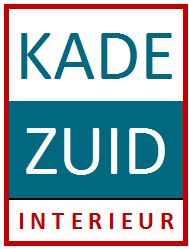 Kade Zuid InterieurHavendijk 18 B|5017AM TilburgT|0031(0)6-30921592E|info@kadezuidinterieur.nlW|www.kadezuidinterieur.nl KvK|65011783Btw Nr.| NL855945369B01Bank|NL95RABO 0315.8003.72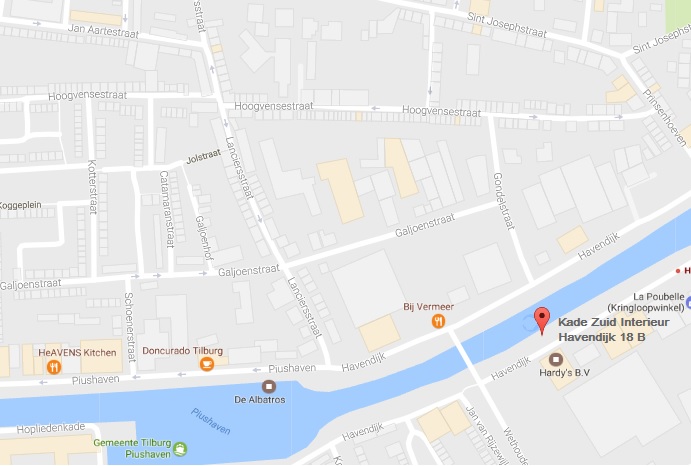 